APRIL 2015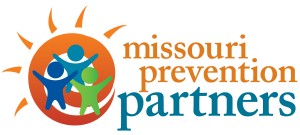 Social Media CalendarChild Abuse Prevention Month Copy & paste into your organization’s Facebook &/or Twitter accounts. Wednesday, April 1FB/Tweet: April is Child Abuse Prevention Month! Help #MPP celebrate the healthy development & wellbeing of children. #CAPM http://1.usa.gov/1iwKhCfFB/Tweet: Child Advocacy Day is today at the Missouri Capitol. http://bit.ly/1eM6MONFB/Tweet: Children’s Trust Fund Conference is April 14-15 in Jefferson City. Click here to register. http://bit.ly/1zO5sEmThursday, April 2FB/Tweet: Be their voice! Speak up to prevent child abuse. http://bit.ly/1gGHT7zFB/Tweet: Make our Missouri Kids Count! See the most current data on child well-being: mokidscount.org/Friday, April 3FB: The Missouri Prevention Partners (MPP) provides statewide leadership to reduce child abuse & neglect by strengthening families & communities. http://bit.ly/1edgiO6  FB/Tweet: Working together to #prevent child abuse & neglect. #CAPMonth #MPP http://1.usa.gov/1iwKhCfFB/Tweet: Remember to register for Missouri Children’s Trust Fund, Child Abuse Prevention Conference. http://bit.ly/1zO5sEmMonday, April 6FB: Everyone can take steps to make communities more supportive of families. Learn more about developing strong communities in the Making Meaningful Connections 2015 Prevention Resource Guide. http://1.usa.gov/1gASS1qFB/Tweet: Check out the 2015 Prevention Resource Guide - Making Meaningful Connections. http://1.usa.gov/1gASS1qTuesday, April 7FB – Safe, Stable & Nurturing Relationships (SSNRs) are essential in preventing child maltreatment & to assure that children reach their full potential.  Download Essentials For Childhood from the CDC. http://1.usa.gov/1tzUyn9FB/Tweet – Creating safe, stable & nurturing relationships are essential for ALL kids.  Learn more at CDC. http://1.usa.gov/1tzUyn9Wednesday, April 8FB: Check out the 2015 Pinwheels for Prevention toolkit. Come to the Pinwheels Garden Ceremony at the State Capitol on April 14 & get involved in child abuse prevention. http://bit.ly/1Jq3aq1FB/Tweet: Participate in the #Pinwheels for Prevention Ceremony at the State Capitol on April 14. http://bit.ly/1Jq3aq1Thursday, April 9FB: Protective Factors serve as buffers. They help #parents find resources, supports or coping strategies that allow them to parent effectively, even under stress. Free posters & rack cards: http://bit.ly/1edm5TRFB/Tweet: Read the Report from the Missouri Task Force on the Prevention of Sexual Abuse of Children: missourikidsfirst.org/?p=8062 Friday, April 10FB: Go Blue Day is Today!  Wear blue to show the importance of preventing child abuse & neglect. http://bit.ly/1LbOpTaFB/Tweet: Go Blue Day is Today! Thank you for supporting prevention. #CAPMonth #GoBlue. http://bit.ly/1LbOpTaMonday, April 13
FB – ACE Study shows that children who are subject to adverse experiences…violence, abuse & neglect…translates to health, mental health & other issues as adults.
www.cdc.gov/ace/index.htmFB/Tweet – Experiencing violence, abuse & neglect as a kid = major health issues as an adult.  ACE study- www.cdc.gov/ace/index.htmTuesday, April 14FB/Tweet: Welcome Children Trust Fund Prevention conference attendees today and tomorrow. Coming together to prevent child abuse. http://ctf4kids.org/FB/Tweet: Kicking off the CTF conference, attend the Community #Pinwheels Garden Ceremony at noon on the South Lawn of the Missouri State Capitol. http://bit.ly/1Jq3aq1Wednesday, April 15FB: Organizations need codes of conduct to protect the children they serve. Read the CDC’s Preventing Child Sexual Abuse Within Youth Serving Organizations as a guide for creating your policies & procedures. http://1.usa.gov/1G3jKX7FB/Tweet: Organizations need codes of conduct to protect the children they serve. http://1.usa.gov/1G3jKX7FB/Tweet: Attend Darkness to Light’s Stewards of Children workshop and learn how to prevent child sexual abuse in your home and community. www.d2l.orgThursday, April 16FB/Tweet: Check out the Search Institute’s resources for parents. www.parentfurther.com/ages-stagesFB/Tweet: Never forget that preventing child abuse & neglect always includes promoting healthy relationships. http://www.healthymarriageinfo.orgFriday, April 17FB/Tweet: Contact Childcare Aware for free childcare referrals. mo.childcareaware.org/FB/Tweet: Learn how you can help your child grow and learn during each stage of development. CDC Positive Parenting. http://1.usa.gov/13fyqnGMonday, April 20FB/Tweet: STAT Annual Report Preventing Child Deaths in MO provides data on child injuries & deaths by county & statewide. http://dss.mo.gov/re/cfrar.htmFB/Tweet: Check out the Strengthening Families Protective Factors at http://bit.ly/1d7PP6yTuesday, April 21FB/Tweet: Parenting stress? Call ParentLink 1-800-552-8522. En Español 1-888-460-0008FB/Tweet: Parenting questions? Call ParentLink 1-800-552-8522. En Español 1-888-460-0008Wednesday, April 22FB:  Drug Endangered Children (DEC) are children whose lives, health & safety are jeopardized by drug manufacturing, drug dealing or drug abuse in the family home.  Harm to these children includes: abuse & neglect, chaotic home life & inconsistent parenting. http://www.mo-dec.org/FB/Tweet:  Kids shouldn’t live in drug environments. http://www.mo-dec.org/Thursday, April 23FB/Tweet: People need people.  Parents need & value friends, family, neighbors, co-workers & others in the community who care about them & their children. http://bit.ly/1d7PP6yFB/Tweet: Everyone needs help sometimes; it’s okay to ask. Resilience is gained when parents know to whom & where to go for help & basic needs. http://bit.ly/1d7PP6yFriday, April 24FB: Children’s Mental Health Week is right around the corner. Help DMH celebrate the healthy development and well - being of all children through the month of May.  Visit www.dmh.mo.gov/childsoffice for more information.FB/Twitter: The first week in May is Children’s Mental Health Week! Visit:  www.dmh.mo.gov/childsoffice #momentalhealthmattersFB/Twitter: Our work continues, the Missouri Task Force on the Prevention of Sexual Abuse of Children meets today. Read the full report & recommendations, missourikidsfirst.org/?p=8062Monday, April 27FB/Tweet:  Governor Jay Nixon issued a Proclamation declaring April as Child Abuse & Neglect Prevention Month in Missouri. #CAPMonth FB/Tweet: If you suspect #abuse or #neglect, trust yourself & make a report. Child Abuse & Neglect Hotline: 1-800-392-3738. #CAPMonth #CANTuesday, April 28	FB: To prevent your baby from being shaken by others be careful when choosing a caregiver for your baby.  Make sure everyone who cares for your baby knows the dangers of shaking, and provide caregivers with permission to call you anytime they become frustrated.  Watch the “Never Shake” video on the Children’s Trust Fund website at http://ctf4kids.org/never-shake-safe-sleep-for-your-baby-dvd/.   FB/Tweet: Babies sleep safest on their back in a crib. No stuffed animals, blankets or pillows in the crib. They could cause baby to suffocate. www.text4baby.org/FB/Tweet: Stressed by baby’s crying? See www.healthychildren.org and search CALM CRYING BABY. NEVER shake a baby! Shaking can cause brain damage.Wednesday, April 29FB/Tweet: With consistent, caring & attuned adults, children feel loved, get along with others & have a sense of belonging. http://bit.ly/1d7PP6yFB: Sudden Infant Death Syndrome (SIDS) is the leading cause of death among infants between 1 month & 1 year of age in the United States. Learn about ways to reduce SIDS & other sleep-related causes of infant death: http://www.nichd.nih.gov/SIDSThursday, April 30FB/Tweet: Prevention is important throughout the year; please continue to use these resources to prevent child abuse. http://1.usa.gov/1gASS1qFB/Tweet: Thank you for celebrating April as Child Abuse Prevention Month. Remember it’s an adult’s responsibility to protect children. 